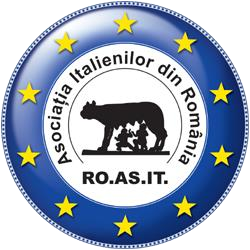 REGULAMENT Concursul național de limbă maternă italiană “EU VORBESC ITALIANA / IO PARLO ITALIANO”               Argument               Asociația Italienilor din România – RO.AS.IT. organizează, în perioada 20 februarie – 15 iunie2020, cu sprijinul Ministerului Educației și Cercetării, în calitate de partener, cea de-a doua ediție a concursului dedicat promovării limbii materne italiene. În perioada 30 august – 4 septembrie, autorii eseurilor selecționate vor participa la Tabăra „Europolis-OLIMPIC”. Intitulat „EU VORBESC ITALIANA / IO PARLO ITALIANO”, concursul urmărește încurajarea vorbitorilor de limbă italiană, ca limbă maternă și se adresează:  elevilor vorbitori nativi de limbă italiană; elevilor care studiază limba italiană ca limbă maternă; elevilor cu origini italiene care cunosc limba italiană chiar dacă nu o studiază instituțional; elevilor care provin din familii mixte (unul dintre părinți este italian) și cunosc limba italiană chiar dacă nu o studiază instituțional. Începând cu anul 2010, sub genericul „Italienii din România. O etnie cu rădăcini străvechi”,  Asociația Italienilor din România – RO.AS.IT. a organizat, prin intermediul comunităților sale, concursuri de eseuri privind cultura și istoria minorității italiene din România, astfel că prezenta inițiativă derivă dintr-o experiență pe care dorește să o valorifice și să o extindă, apelând și la susținerea Ministerului Educației și Cercetării. Obiective promovarea / dezvoltarea învățământului în limba italiană ca limbă maternă, prin aplicarea legislației în vigoare; identificarea vorbitorilor nativi de limbă maternă italiană; descoperirea, cultivarea și stimularea talentului literar al elevilor; încurajarea schimburilor de experiență culturală între elevi și între elevi și profesori. Competențe generale Producerea de mesaje scrise Competențe specifice Realizarea de texte, ținând seama de părțile componente ale unei compuneri, respectând categoriile semantice și regulile gramaticale studiate Valori și atitudini Cultivarea unei atitudini pozitive față de limba maternă și recunoașterea rolului acesteia în dezvoltarea personală și îmbogățirea orizontului cultural; Cultivarea încrederii în propriile abilități de comunicare; Conștientizarea rolului limbii materne italiene ca mijloc de acces la dezvoltarea patrimoniului culturii universale; Dezvoltarea sensibilității interculturale. Mod de organizare Competiția se adresează elevilor din unitățile de învățământ gimnazial (începând cu clasa a VII-a) și liceal din toate județele țării și din sectoarele municipiului București. Fiecare participant va completa un formular cu datele  sale personale, în conformitate cu cerințele  fiecărei rubrici în parte. Formularul de înscriere este anexat  prezentului Regulament. Modalitate de participare Completarea formularului de înscriere; Realizarea unui eseu, în limba italiană, pe una din temele enunțate în cele ce urmează.  Etape Competiția va avea o etapă de testare, desfășurată în perioada 20 februarie – 15 iunie (vor fi luate în considerare eseurile primite până cel târziu la orele 12:00), și o etapă de premiere, în care autorii lucrărilor câștigătoare, alături de finaliștii Olimpiadei de limbă maternă italiană organizate de Ministerului Educației și Cercetării, vor participa la tabăra „Europolis Olimpic” (30 august – 4 septembrie). Etapa I a Concursului „EU VORBESC ITALIANA / IO PARLO ITALIANO” se adresează categoriilor de vârstă din ciclurile gimnazial (începând cu clasa a VII-a) și liceal.  La nivelul școlilor, cu aprobarea profesorilor coordonatori, elevii vor trimite eseurile redactate la adresele de e-mail indicate mai jos.  O comisie mixtă va recepționa, analiza, evalua și propune spre premiere cele mai bune lucrări. Vor fi astfel selectați  participanții pentru Tabăra „Europolis-OLIMPIC”. Vor fi desemnați 6 elevi de la  ciclul gimnazial (3 din clasa a VII-a şi 3 din clasa a VIII-a) şi 12 de la ciclul liceal (câte 3 de la fiecare an de studiu). Etapa a II-a este reprezentată de participarea câștigătorilor la Tabăra „Europolis-OLIMPIC”, organizată de Asociația Italienilor din România – RO.AS.IT. la Tulcea. Elevii vor fi însoțiți în tabără de 4 profesori coordonatori.  Cerințe Realizarea unui eseu în limba italiană conținând: 3.000 – 4.000 de caractere cu spaţii (elevi din învățământul gimnazial) 4.000 – 5.000 de caractere cu spaţii (elevi din învățământul liceal) La editarea textelor va fi utilizat fontul „Times New Roman”, mărimea 12, spațiere 1.5, aliniere Justify. Teme Temele alese pentru eseu pot fi:  descrierea propriei familii; o poveste legată de italienii din zona unde locuiește participantul / istoricul localităţii de domiciliu / coordonatele evoluţiei istorice a minorităţii italiene în perioada contemporană / elemente identitare; importanța limbii materne pentru participant; amintire/întâmplare relatată de rude cu origini italiene ale participantului; oameni și locuri: aspecte ale vieții citadine, obiective turistice și culturale, personalități importante; obiceiuri și tradiții: mâncăruri specifice sărbătorilor tradiționale, activități specifice sărbătorilor tradiționale (reluare și îmbogățire); incursiuni în lumea artei: personaje îndrăgite din poveşti / cărți și din filme; universul cultural italian: trecut și prezent; societatea informațională și mijloace de comunicare moderne: comunicarea nonverbală, publicitate și anunțuri în presă, radioul și televiziunea, internetul; elemente culturale ale spațiului italian: referințe istorice. Începuturile literaturii italiene / începuturile Renașterii, principalele etape și răspândirea modelului renascentist / umanismul / reforma și contrareforma / clasicismul / barocul / commedia dell'arte / începuturile iluminismului. Se punctează: acuratețea limbii – corectitudinea exprimării; vocabularul, gramatica, ortografia; imaginația, autenticitatea, originalitatea; estetica prezentării, încadrarea în cerințe; vor avea un punctaj în plus textele însoțite de fotografii care să ilustreze subiectul ales. Premii În urma evaluării eseurilor primite în termenul precizat, se vor stabili cei 18 de câștigători ai concursului ”EU VORBESC ITALIANA / IO PARLO ITALIANO”, care vor participa la tabăra „Europolis-OLIMPIC”.  Tabăra va fi organizată în orașul Tulcea, pe o durată de 5 zile, și va include activităţi distractive și  excursii la obiective de interes istoric, cultural, turistic din județul Tulcea (ex.: o croazieră pe Dunăre). Toți elevii participanți și profesorii îndrumători vor primi o diplomă de participare. Din lucrările premiate vor fi selecționate cele mai reușite, pentru a fi publicate în revista Asociației Italienilor din România – RO.AS.IT, „Siamo di nuovo insieme”. Prevederi și reglementări Pentru prima fază de concurs, Asociația Italienilor din România – RO.AS.IT. inițiază și gestionează organizarea concursului, recepționează și evaluează împreună cu o comisie mixtă, alcătuită din profesori cu competențe în domeniu, lucrările trimise de participanți, la următoarele adrese de e-mail: gimnaziu.europolis@roasit.ro; liceu.europolis@roasit.ro.     Asociația Italienilor din România – RO.AS.IT., pe baza evaluării din prima fază, va selecționa participanții la faza finală. RO.AS.IT. va asigura, de asemenea, organizarea taberei „Europolis-OLIMPIC” de la Tulcea. Prezentul Regulament poate suferi modificări numai cu acordul părților semnatare. În cazuri bine motivate, constatate la față locului, RO.AS.IT. poate aduce modificări unor articole ale prezentului Regulament, dar se va îngriji ca toți participanții să fie înștiințați asupra modificările survenite. NOTĂ: Pentru orice alte informații, participanții se vor adresa la: Asociația Italienilor din România – RO.AS.IT. Date contact: 0372772459  europolis@roasit.ro sau  secretariat@roasit.ro  PREŞEDINTE Ioana GROSARU SPECIALIST COMUNICARE ŞI RELAŢII CU PUBLICUL Olivia SIMION RESPONSABIL MASS-MEDIA - ZIARIST Victor PARTAN 